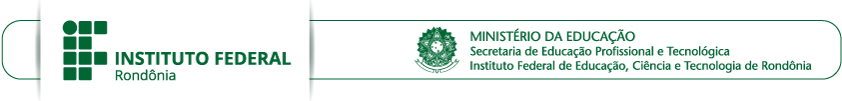 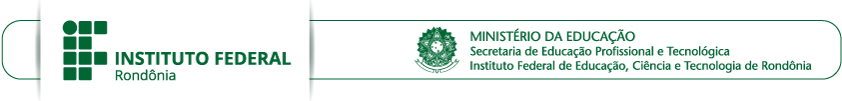 ANEXO IV - DECLARAÇÃO DE NÃO-ACÚMULO DE BOLSASEu,	CPF:   	bolsista da modalidade	selecionado no Edital nº	de 	 declaro que não possuo outros pagamentos de bolsas em desacordo com a legislação vigente. 	/RO,	de	de 2023.Assinatura do candidato